Высота слоя заливания напрямую связана с количеством состава, и может доходить до 80 мм. - при заливании смеси до 1 кг.При заливке от 3 кг. - до 50 мм.Немаловажно заметить, что во время заливания эпоксидной смолой нужно придерживаться техники безопасности и работать в хорошо проветриваемом помещении. Кроме того, необходимо выбрать высококачественную эпоксидную смолу, что отвечает требованиям стандартов и гарантирует оптимальную защищенность от воздействия влаги, ультрафиолетового света, температур и грязи.Рабочая температура компонентов должна составлять 18-23 градуса С. Чтобы подогреть смолу под рабочую температуру, выдержите смесь на водной бане. Подогрев поможет восстановить изначальные качества смолы, в случае, когда она испытала влияние низкой температуры и помутнела. Но при этом не допустите попадание влаги в смолу, так как она может нарушить хим. реакцию затвердения отливки.В помещении температура воздуха должна составлять не меньше +18 градусов С, а уровень влажности - не больше 60%. Более низкие температуры и повышенная влага отрицательно влияют на качество готового продукта. В результате чего может возникнуть утрата глянца, лишняя гибкость/хрупкость, увеличения время застывания смеси. Работу проводите в тщательно проветриваемом здании. Используйте защитное оборудование.Приделите особое значение предшествующей подготовке формы под заливание. Порожнина обязана быть сухой, очищенной, без грязи и пыли. В случае со сборной формой, плотно загерметизируйте стыки при помощи силиконового либо акрилового герметика.В случае, когда вы собираетесь заливать дерево или иной пористый материал, рекомендуется заранее грунтовать его поверхность. Это избавит отливку от воздушных пузырей, которые будут постоянно выделяться из состава материала. Также данная заливка даст возможность убедиться, что в опалубке отсутствуют протечки.Также, настоятельно рекомендуется применять разделочную смазку - она упростит процедуру съема изделия.Заливка эпоксидной смолы.Пропорции смолы для объемных заливок с отвердителем составляют 3/1. То есть в 100 граммах смеси 75 граммов смолы и 25 граммов отвердителя. Залейте составляющие в чистую тару. Далее, руками, или при помощи дрели на малых оборотах (не более 300) перемешивайте состав в течение 3-4 минут. Затем следует перелить компаунд в иную тару и снова повторить процесс. Это позволит остаткам смолы со стенок и дна емкости вступить в реакцию с отвердителем.Немаловажно держать в голове, что максимальная толщина заливочного смоляного слоя непосредственно связана с количеством заливаемой смолы. К примеру, при заливке до 1 kg наибольшая толщина отливки сможет доходить до 70-80 mm. В случае если объем предусматривается свыше 3 kg, то наибольшая толщина слоя должна составлять не более 50 мм.За потребности в более высокой отливке, можно заполнить дополнительный шар за той же самой технологией. Оптимальное время для этого - через 36-48 часов. Последующее число пластов не имеет ограничений.Следует убедиться, что все пустоты и трещины заполнены, а сама поверхность приобрела гладкую и ровную структуру. Помните, что первые 16-18 часов имеют решающее значение для итоговой заливки. На этом периоде температура и относительная влажность в помещении должна быть постоянной. Период выстраивания полимерной сетки (полное просыхание заливки) занимает 48-50 часов.Обработка эпоксидки.По окончании полнейшего затвердевания эпоксидная отливка отлично поддается полировке, а на ее поверхность можно будет нанести лак или масла с жестким воском. Шлифовка и полировка производятся по типу автомобильной.Сохраняйте смолу в холодном и сухом помещении, которое защищено от прямых солнечных лучей. Срок пригодности составляет 1 год.Продукция с эпоксидной смолой.В результате заливки эпоксидной смолой, древесный слэб обретает более эстетический и индивидуальный внешний вид, а также становится более прочным и долговечным. Как результат, подобные изделия можно применять для изготовления эксклюзивной мебели, столов, барных стоек и прочих предметов интерьера.При эксплуатации изделие выдерживает краткий контакт с горячими объектами (до 80 градусов C) и не желтеет под воздействием ультрафиолетовых лучей.https://pr-cy.ru/unique/?taskId=5d534772b5af21410af7ce60e8eb4894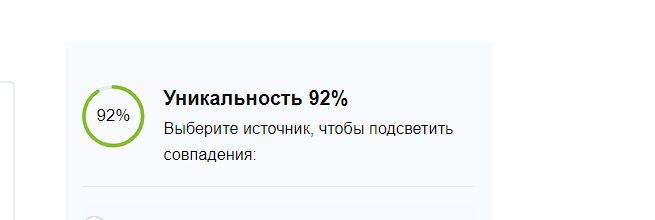 